MATEMATIKA – ZVM  zadanie od 16.3. do 20.3. 2020Opakovanie geometrických tvarovBásničky: Trojuholník, tak to býva len tri strany pred nami skrýva.                   Len tri strany a tri rohy, nemá ruky ani nohy.                  Štvorec, vravia všetci známi, má vždy presne štyri strany.                   Jeden, dva, tri, k tomu štyri, rovnaké sú moji milí.                  Kruh, môj malý kamarát, stále sa chce so mnou hrať.                  Dokola sa stále točí, ako ja na kolotoči.                  Obdĺžnik má štyri strany, spočítaj ich spolu s nami.                  Dve sú dlhé a dve krátke, povedz to aj kamarátke.Určiť správny tvarUrčovanie člena prvý – posledný, vpredu - vzadu, hneď pred -  hneď za, pred - za 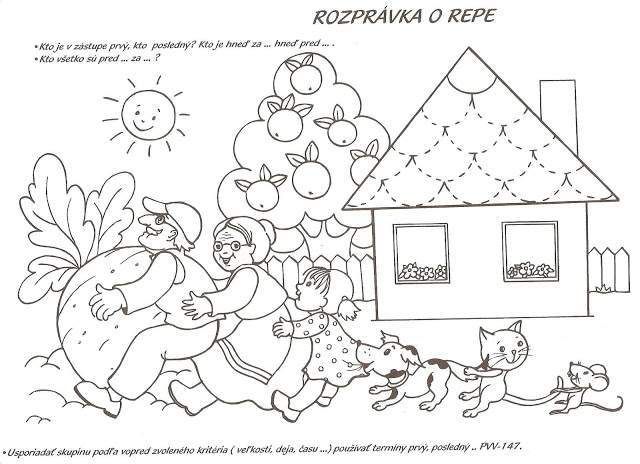 Opakovanie farieb                 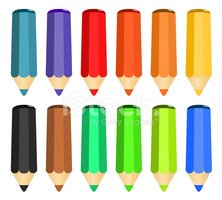 Priradiť  číslo 1-2, alebo počet bodiek k súboru podľa počtu prvkovVyhľadávať  rovnaké obrázky / čísla              PEXESO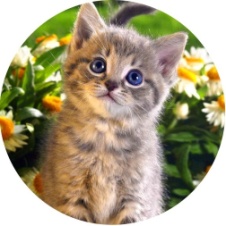 1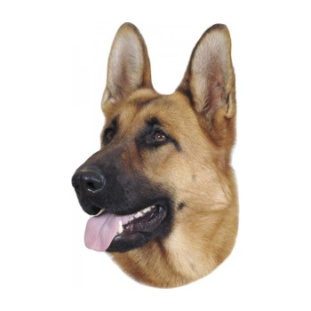 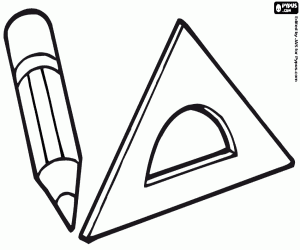   2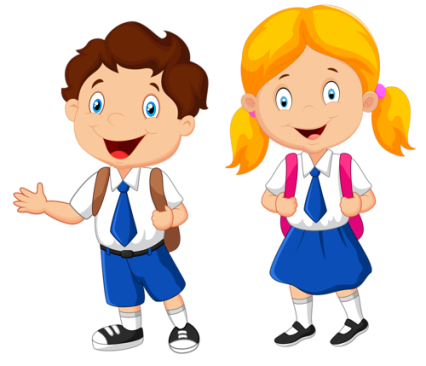  2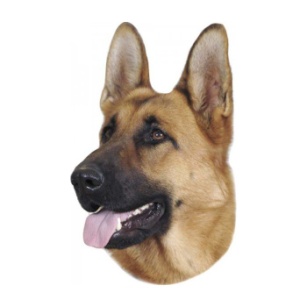 1